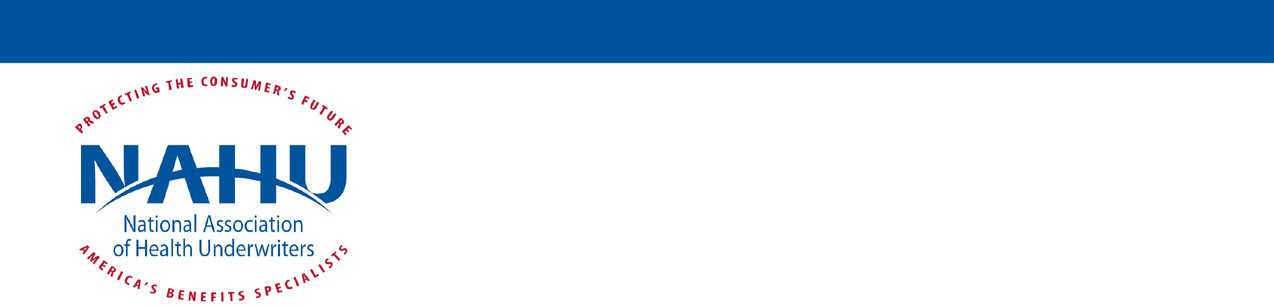 Wichita Falls Insurance Agent Kelly Fristoe Named Vice President of NAHUWASHINGTON, DC -- Kelly Fristoe, a Wichita Falls, Texas-based insurance agent, was appointed vice president of the National Association of Health Underwriters’ Board of Trustees at its 90th Annual Convention, hosted virtually earlier this week."Kelly has spent over two decades supporting and leading his fellow NAHU members," said Janet Trautwein, CEO of NAHU. "I am confident he will continue his excellent track record as our next vice president."Fristoe has worked in the insurance industry for 30 years, most recently as a partner and founding member of Wichita Falls, TX based Financial Partners. He joined NAHU in 1993 and has served in over two dozen leadership positions across his local and national chapters. Fristoe served as president of the Texoma Association of Health Underwriters from 1995-96 and president of the Texas Association of Health Underwriters from 2012-13. He was secretary of the NAHU Board of Trustees from 2018-19 and treasurer from 2019-20.Fristoe attended both Lubbock Christian University and Texas Tech University. He currently resides in Wichita Falls with his wife, Jana.  "I am thrilled to be serving as vice president of NAHU's Board of Trustees," Fristoe said. "I have spent three decades working to improve our industry, and I look forward to continuing that work with my fellow board members."The National Association of Health Underwriters represents 100,000 professional health insurance agents and brokers who provide insurance for millions of Americans. NAHU is headquartered in Washington, DC. For more information, visit www.nahu.org.###